                                                                                        Bydgoszcz,20.03.2024r.UNIWERSYTET KAZIMIERZA WIELKIEGO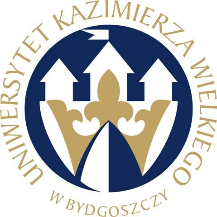 W BYDGOSZCZYul. Chodkiewicza 30, 85 – 064 Bydgoszcz, tel. 052 341 91 00 fax. 052 360 82 06NIP 5542647568 REGON 340057695www.ukw.edu.plModyfikacja i odpowiedzi na pytania do swz           Działając na podstawie ustawy Prawo zamówień publicznych (t.j. Dz.U. z 2022 r. poz. 1710 ze zm.) Zamawiający przekazuje modyfikację treści swz  w postępowaniu o udzielenie zamówienia publicznego pn:  Dostawa materiałów promocyjnych  na potrzeby UKW w BydgoszczyZamawiający zamieszcza brakujące załączniki. Pytania i odpowiedzi:1. Czy Zamawiający dopuszcza kalendarze książkowe o rozkładzie stron:
110 szt.: 1 dzień na 1 stronie, sobota i niedziela na 1 stronie oraz
110 szt.: tygodniowy, 1 tydzień na 2 stronach (cały tydzień na rozkładówce), przed każdym miesiącem terminarz miesięczny lub110 szt.: tygodniowy z notesem, 1 tydzień na 1 stronie na prawej stronie notes w kratkę.Odp. Z wymienionych wyżej wzorów dopuszczamy : 110 szt.: 1 dzień na 1 stronie, sobota i niedziela na 1 stronie oraz 110 szt.: tygodniowy, 1 tydzień na 2 stronach (cały tydzień na rozkładówce), przed każdym miesiącem terminarz miesięczny.2. Czy Zamawiający dopuszcza kalendarium w kalendarzach trójdzielnych w kolorach czarny, szary, czerwony?Odp. Dopuszczamy taki układ.Jednocześnie Zamawiający przesuwa termin składania i otwarcia ofert na 25.03.2024r.Kanclerz UKWMgr Renata Malak